بسمه الشاهد العليم الحكيم يا ورقتي بگوش جان ندای رحمن...حضرت بهاءاللهاصلی فارسی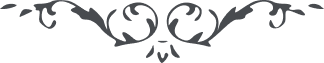 من آثار حضرة بهاءالله – لئالئ الحكمة، المجلد 3، لوح رقم (172)بسمه الشّاهد العليم الحكيميا ورقتي بگوش جان نداى رحمن را بشنو، از سجن اعظم بتو توجّه نموده و ترا بذكر و آياتش تسلّى ميدهد، أُذُن واعيهٴ طاهرهٴ مقدسه در جميع احيان از كلّ اشطار كلمهٴ مباركهٴ إِنَّا للهِ وَإِنَّا إِلَيْهِ راجِعُوْنَ اصغا مينمايد، اسرار موت و رجوع مستور بوده و هست لَعَمْرُ اللهِ اگر ظاهر شود بعضى از خوف و حزن هلاك شوند و بعضى بشانى مسرور گردند كه در هر آنى از حقّ جَلَّ جَلالُهُ موترا طلب نمايند، موت از براى موقنين بمثابهٴ كاس حيوانست فرح بخشد و سرور آرد و زندگى پاينده عطا فرمايد مخصوص نفوسيكه بثمرهٴ خلقت كه عرفان حقّ جَلَّ جَلالُهُ است فائز شده‌اند، اينمقامرا بيانى ديگر و ذكرى ديگراست الْعِلْمُ عِنْدَ اللهِ رَبِّ الْعالَمِيْنَ، از قلم اعلى در اين مصيبت عظمى جارى شد آنچه بدوام ملك و ملكوت باقيست، محزون مباش از ما بود و بما راجع وأَنا الْحافِظُ الصّادِقُ الأَمِيْنُ، طُوْبى لَكِ وَنَعِيْمًا لَكِ بِما تَوَجَّهَ إِلَيْكِ لِحاظُ الْمَظْلُوْمِ مِنْ مَقامِهِ الْعَزِيْزِ الْمَنِيْعِ، الْبَهآءُ عَلَيْكِ وَعَلى أَوْراقِي الَّلائِيْ تَمَسَّكْنَ بِسِدْرَةِ أَمْرِي الْعَظِيْمِ.